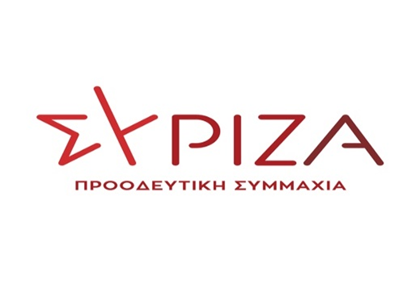 ΤΡΟΠΟΛΟΓΙΑΣτο Σχέδιο Νόμου Υπουργείου Προστασίας του Πολίτη«Ρυθμίσεις σωφρονιστικής νομοθεσίας, διατάξεις για το Ταμείο Προνοίας Απασχολουμένων στα Σώματα Ασφαλείας και λοιπές διατάξεις αρμοδιότητας Υπουργείου Προστασίας του Πολίτη»Θέμα: «Διαμονή και Σίτιση Δοκίμων Υπαστυνόμων στη Σχολή Αξιωματικών Ελληνικής Αστυνομίας»ΑΙΤΙΟΛΟΓΙΚΗ ΕΚΘΕΣΗΗ προτεινόμενη διάταξη κρίνεται αναγκαία καθώς η υποχρεωτική διαμονή (στρατωνισμός) στη σχολή Αξιωματικών της Αστυνομίας αποτελεί μια βαθιά συντηρητική και αναχρονιστική αντίληψη, που εκλαμβάνει τη σχολή ως οικοτροφείο, με έντονο το μιλιταριστικό περιεχόμενο σπουδών και όχι ως ακαδημία που παρέχει πανεπιστημιακή εκπαίδευση.Ο υποχρεωτικός στρατωνισμός των Δοκίμων Υπαστυνόμων αποτελεί μία αναχρονιστική και αναποτελεσματική διαδικασία εκπαίδευσης.Η εκπαιδευτική διαδικασία χρήζει άμεσης μεταρρύθμισης, προκειμένου να ανταποκρίνεται πλήρως στις απαιτήσεις της σύγχρονης εκπαίδευσης και της κοινωνίας. Παράλληλα είναι αναγκαίο να δώσει τη δυνατότητα στους φοιτητές της σχολής  να  συμμετέχουν  σε ημερίδες, συνέδρια, διαλέξεις  στο πλαίσιο της γενικότερης  εκπαίδευσης εκτός σχολής.Η προτεινόμενη διάταξη θεσμοθετεί την κατάργηση του υποχρεωτικού στρατωνισμού  για το 2ο, 3ο και 4ο εκπαιδευτικό έτος και την αντικατάστασή του με ακαδημαϊκής μορφής φοίτηση.ΤΡΟΠΟΛΟΓΙΑ-ΠΡΟΣΘΗΚΗΆρθρο………1.Οι δόκιμοι υπαστυνόμοι διαμένουν και σιτίζονται εντός της Σχολής Αξιωματικών της ΕΛ.ΑΣ.. Επιτρέπεται η διαμονή και σίτιση των τεταρτοετών, των τριτοετών και των δευτεροετών δοκίμων υπαστυνόμων της Σχολής Αξιωματικών της ΕΛ.ΑΣ. εκτός αυτής μετά τη λήξη του ημερήσιου προγράμματος.2.Λοιπές λεπτομέρειες και ειδικότερα θέματα για την εφαρμογή της παρούσας, όπως το καθεστώς διαμονής, παραμονής, σίτισης, χρόνου εισόδου - εξόδου από τη Σχολή, περιβολής στολής, τόσο των εκπαιδευομένων που διαμένουν και σιτίζονται εκτός της Σχολής, όσο και αυτών που διαμένουν και σιτίζονται εντός της Σχολής, ρυθμίζονται με διαταγή του Διοικητή της Αστυνομικής Ακαδημίας, ύστερα από πρόταση του Διοικητή της Σχολής Αξιωματικών.3.Κάθε αντίθετη διάταξη από την δημοσίευση του παρόντος  καταργείται.Αθήνα, 07/12/2020Οι προτείνοντες βουλευτέςΣπίρτζης ΧρήστοςΚαλαματιανός Διονύσιος-ΧαράλαμποςΕλευθεριάδου ΣουλτάναΛάππας ΣπυρίδωνΞανθόπουλος Θεόφιλος